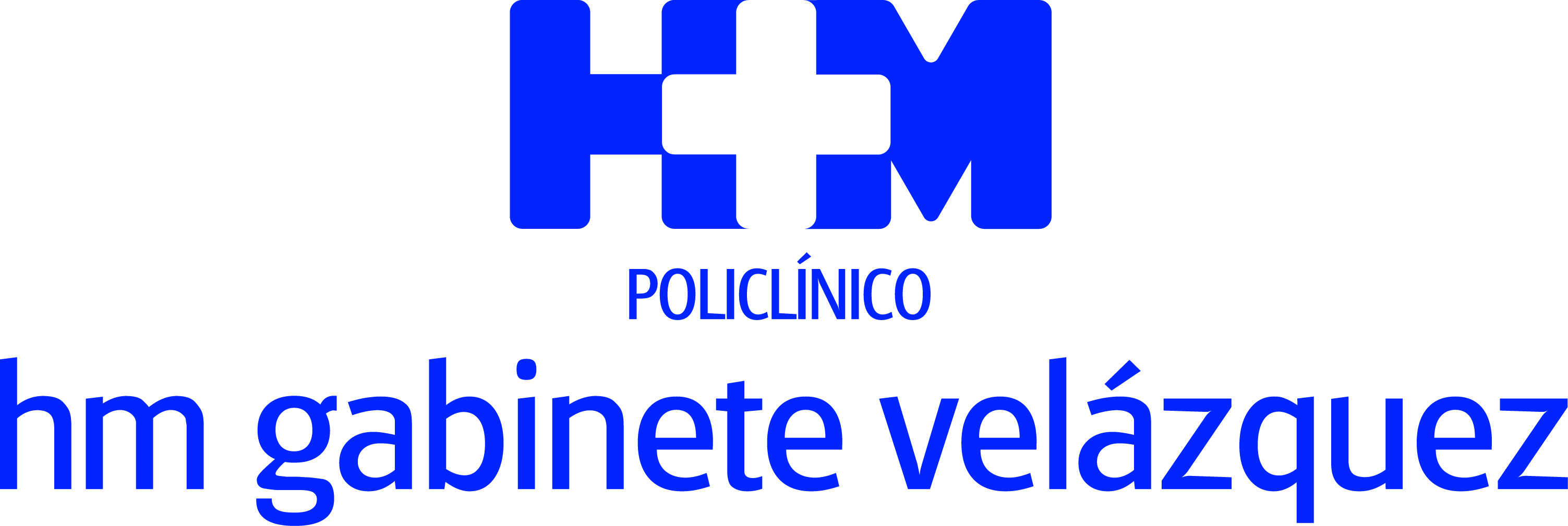 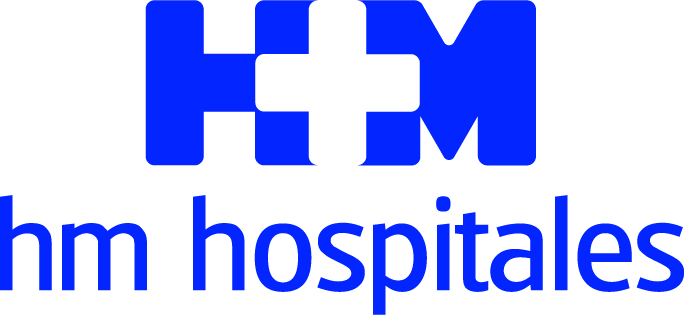 Es de primera elección en el tratamiento de la menopáusia LAS XV JORNADAS NACIONALES HM GABINETE VELÁZQUEZ CONCLUYEN QUE LA TERAPIA HORMONAL SUSTITUTIVA NO PRODUCE CÁNCER DE MAMA Éxito de organización que bate, año tras año, el número de inscritosUn diagnóstico genético y molecular adecuado, clave en el manejo de los diferentes abordajes en cáncer de mama La microbiota vaginal se revela como elemento capital en la protección ante infecciones e incluso ante procesos oncológicosMadrid, 2 de marzo de 2018. El pasado 23 de febrero finalizó la XV edición de las Jornadas Nacionales HM Gabinete Velázquez, que un año más han batido su propio récord en el número de especialistas inscritos hasta el punto de convertirse en el evento ginecológico y obstétrico más relevante del panorama médico español.De hecho, las conclusiones más notables extraídas, tras dos jornadas de debates, conferencias e intercambio de estudios, ensayos y opiniones, han revelado argumentos que pueden cambiar algunos de los axiomas preconcebidos en este campo durante los últimos años.En ese sentido, la conclusión más relevante hace referencia a la opinión general expresada por muchos de los expertos reunidos en este congreso, que abogan por que la terapia hormonal sustitutiva vuelva a retomarse como tratamiento de elección en el abordaje de la menopausia. “De hecho, no solo no provoca cáncer, sino que debe retomarse como el tratamiento de elección para la sintomatología menopáusica”, señala el Dr. Luis Serrano Cogollor, especialista en Ginecología y Obstetricia en HM Gabinete Velázquez y miembro del comité organizador del congreso.Esta argumentación contraviene la práctica habitual que se ha estado desarrollando en los últimos años y que desestimaba este recurso terapéutico como hipotético factor desencadenante o favorecedor de algunos tipos de procesos oncológicos. Esta corriente, que durante años se había convertido en mayoritaria en el seno de acervo médico, está actualmente en entredicho. “Su inicio se debió a un estudio publicado a principios de siglo, el más amplio que se había llevado a cabo sobre los riesgos de la terapia hormonal sustitutiva, que llevó a interpretaciones erróneas, amplificadas por los medios generalistas, y a conclusiones con escaso rigor analítico”, afirma el Dr. Serrano.“En la actualidad hay suficientes evidencias científicas que demuestran lo contrario, que la terapia hormonal sustitutiva puede ser muy beneficiosa para la mujer. De hecho, algunos de los antiguos firmantes de aquel estudio afirman hoy que las conclusiones fueron mal interpretadas y piden perdón por haber provocado perjuicios a las mujeres que no han podido disfrutar de los beneficios de la terapia hormonal sustitutiva”, asegura el Dr. Serrano Cogollor.Más allá de esta importante conclusión, que en los círculos ginecológicos ya se apuntaba a lo largo de los últimos años, las Jornadas Nacionales HM Gabinete Velázquez han arrojado otras significantes resoluciones en el campo de la Ginecología y la Obstetricia, como que “el cáncer de mama no es una sola enfermedad, sino que es más bien un grupo de entidades diferenciadas que deben ser tratadas de manera diferente y para ello deben ser diagnosticadas adecuadamente desde el punto de vista genético y molecular, apunta el Dr. Serrano. Esta afirmación se alinea a la perfección con las últimas actualizaciones y tendencias investigativas en la lucha contra el cáncer, que ponen el acento en el diagnóstico, como son los hallazgos moleculares resultantes de las dianas terapéuticas en tejido, el ADN tumoral circulante y la biopsia líquida.La importancia de la microbiotaOtra de las conclusiones de las Jornadas Nacionales HM Gabinete Velázquez hacen referencia a la revelación de que la microbiota vaginal tiene una importancia capital, “no solo en el bienestar de la mujer y en su papel de protección contra las infecciones, sino incluso en la protección contra el cáncer”, apunta el Dr. Serrano.Se constata por lo tanto el peso que ha cobrado la oncología en esta edición de las Jornadas Nacionales HM Gabinete Velázquez, que por otro lado han gozado del reconocimiento y apoyo de la Dirección de HM Hospitales, según las palabras expresadas por el presidente del Grupo, Dr. Juan Abarca Cidón. “Este debe ser el congreso más importante de ginecólogos de España después de los congresos oficiales de las respectivas sociedades científicas. Para HM Hospitales, que realmente nos creemos nuestro modelo basado en la asistencia, la investigación y la docencia, estar aquí no solo es un honor a nivel personal sino que es un orgullo impactante por lo que HM Gabinete Velázquez y sus médicos están haciendo y puedan seguir desarrollando. Seguro que va a ir a más como cada año”, concluyó.HM HospitalesHM Hospitales es el grupo hospitalario privado de referencia a nivel nacional que basa su oferta en la excelencia asistencial sumada a la investigación, la docencia, la constante innovación tecnológica y la publicación de resultados.Dirigido por médicos y con capital 100% español, cuenta en la actualidad con más de 4.000 profesionales que concentran sus esfuerzos en ofrecer una medicina de calidad e innovadora centrada en el cuidado de la salud y el bienestar de sus pacientes y familiares.HM Hospitales está formado por 38 centros asistenciales: 14 hospitales, 3 centros integrales de alta especialización en Oncología, Cardiología y Neurociencias, además de 21 policlínicos. Todos ellos trabajan de manera coordinada para ofrecer una gestión integral de las necesidades y requerimientos de sus pacientes.Más información: www.hmhospitales.comMás información para medios:DPTO. DE COMUNICACIÓN DE HM HOSPITALESMarcos García RodríguezTel.: 914 444 244 Ext 167 / Móvil 667 184 600 E-mail: mgarciarodriguez@hmhospitales.com